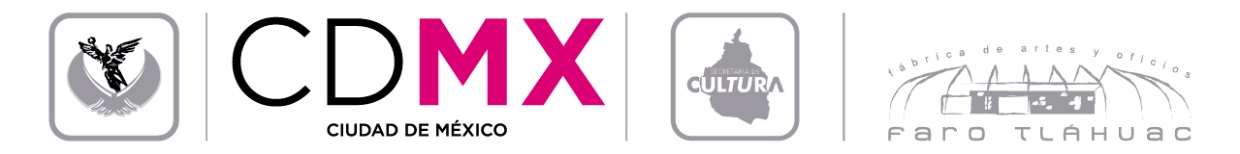 FÁBRICA DE ARTES Y OFICIOS FARO TLÁHUAC Coordinación de Servicios Educativos y Talleres HORARIOS DE TALLERES TRIMESTRE 2017 – II (Del 30 de Mayo al 26 de Agosto)ALUMNOS:TALLERTALLERISTADÍA Y HORAEDADMÍNIMAESPACIOLaboratorio de Producción de Arte Digital MatutinoJosé Israel Mora LaraSábado10:00 14:00 hrs.15 añosAula Digital1Alonso Campos Elis Paola M192Castro Navarro Aby AmyM243Chavarría Morales Juan DiegoH274Chávez Vázquez Yoselin YatziriM195Dionisio Guadalupe Armando Luis H226Escobel Valencia Alicia M157Estebes Garcia  Moises Sebastian H238Flores Martínez Ma. GuadalupeM569González Cruz Monserrath M1710Gutiérrez Lugo YesseniaM1411Hernández Moreno Daniel Israel H 2812Huerta Barajas Miguel Ángel H4613Lara Morales Sergio ErnestoH2514Lozada Hernández Maria Luisa M2315Lozano Trejo Ana Gabriela M2216May Nava Fatima M2317Nepomuseno Carrisales JaredM2818Nogueron Aguilera Adriana M2619Olaya Santiago José JavierH3420Pacheco Castillo Guillermo LuisH2921Quezada Hernández José Ricardo H2422Ramírez Varela Mario EricH1823Romero Martínez Karina M3024Salinas Faustino YeseniaM2125Ventura Cortina Miguel H3326Yépez García MisaelH23